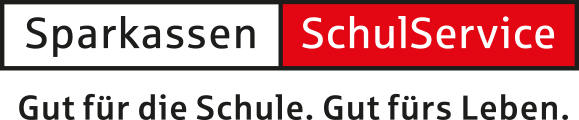 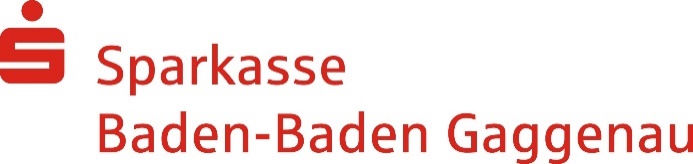 Anliegen wegen Sponsoring oder SpendePersönliche AngabenPersönliche AngabenSchule / KlasseSchule / KlasseName des Antragstellers (und Funktion)Name des Antragstellers (und Funktion)TelefonKontaktwunsch

  Nachricht per E-Mail 
  Rückruf Termin vereinbarenE-MailE-MailKontoinhaberIBANDE_ _ _ _ _ _ _ _ _ _ _ _ _ _ _ _ _ _ _ _Unterstützungsvariante  Sponsoring  Spendeerwünschter UnterstützungsumfangBetrag : _______________ EuroIhr AnliegenIhr AnliegenDatum:Titel der Maßnahme: Beschreibung: Beschreibung: Mögliche Gegenleistung bei SponsoringMögliche Gegenleistung bei Sponsoring  Anzeige in                           Abizeitung
       Festschrift                    
       Sonstige                         Sonstige  Logo auf Plakat                 ________________  Logo auf Eintrittskarte  Logo auf Programmheften  Logo auf Homepage / Social Media  Tombolapreise  mündliche Durchsagen  BannerwerbungSonstige Möglichkeiten:Sonstige Möglichkeiten:4.	Bitte um eine Spende    (  ja /   nein)4.	Bitte um eine Spende    (  ja /   nein)Der Antragsteller ist vom Finanzamt als gemeinnützig anerkannt. Dieser Nachweis wird über den Freistellungsbescheid bzw. die Anlage zum Körperschaftsteuerbescheid (Ausstellungsdatum nicht älter als fünf Jahre), gegebenenfalls auch über die Bescheinigung nach § 60a Absatz 1 AO (Ausstellungsdatum nicht älter als drei Jahre) erbracht.Im Anschluss an die Förderung stellt der Antragsteller eine Spendenbescheinigung aus und lässt diese innerhalb 4 Wochen der Sparkasse Baden-Baden Gaggenau, Sophienstraße 1, 76530 Baden-Baden, zukommen.Der Antragsteller ist vom Finanzamt als gemeinnützig anerkannt. Dieser Nachweis wird über den Freistellungsbescheid bzw. die Anlage zum Körperschaftsteuerbescheid (Ausstellungsdatum nicht älter als fünf Jahre), gegebenenfalls auch über die Bescheinigung nach § 60a Absatz 1 AO (Ausstellungsdatum nicht älter als drei Jahre) erbracht.Im Anschluss an die Förderung stellt der Antragsteller eine Spendenbescheinigung aus und lässt diese innerhalb 4 Wochen der Sparkasse Baden-Baden Gaggenau, Sophienstraße 1, 76530 Baden-Baden, zukommen.Bitte nehmen Sie mit mir in den nächsten 5 Werktagen Kontakt auf.                          (  ja /   nein)Bitte nehmen Sie mit mir in den nächsten 5 Werktagen Kontakt auf.                          (  ja /   nein)Ergänzender Datenschutzhinweis:Ergänzender Datenschutzhinweis:Mit Übermittlung dieses Anfrageformulars werden die personenbezogenen Daten des Antragstellers / der Antragstellerin in den Datenverarbeitungssystemen, die der Verwaltung der Anfragen bei der Sparkasse Baden-Baden Gaggenau dienen, gespeichert. Hierfür gelten die einschlägigen gesetzlichen Regelungen zur Speicherung und Löschung personenbezogener Daten.Sie haben jederzeit die Möglichkeit, dieser Datenverarbeitung zu widersprechen.Mit Übermittlung dieses Anfrageformulars werden die personenbezogenen Daten des Antragstellers / der Antragstellerin in den Datenverarbeitungssystemen, die der Verwaltung der Anfragen bei der Sparkasse Baden-Baden Gaggenau dienen, gespeichert. Hierfür gelten die einschlägigen gesetzlichen Regelungen zur Speicherung und Löschung personenbezogener Daten.Sie haben jederzeit die Möglichkeit, dieser Datenverarbeitung zu widersprechen.